Literary style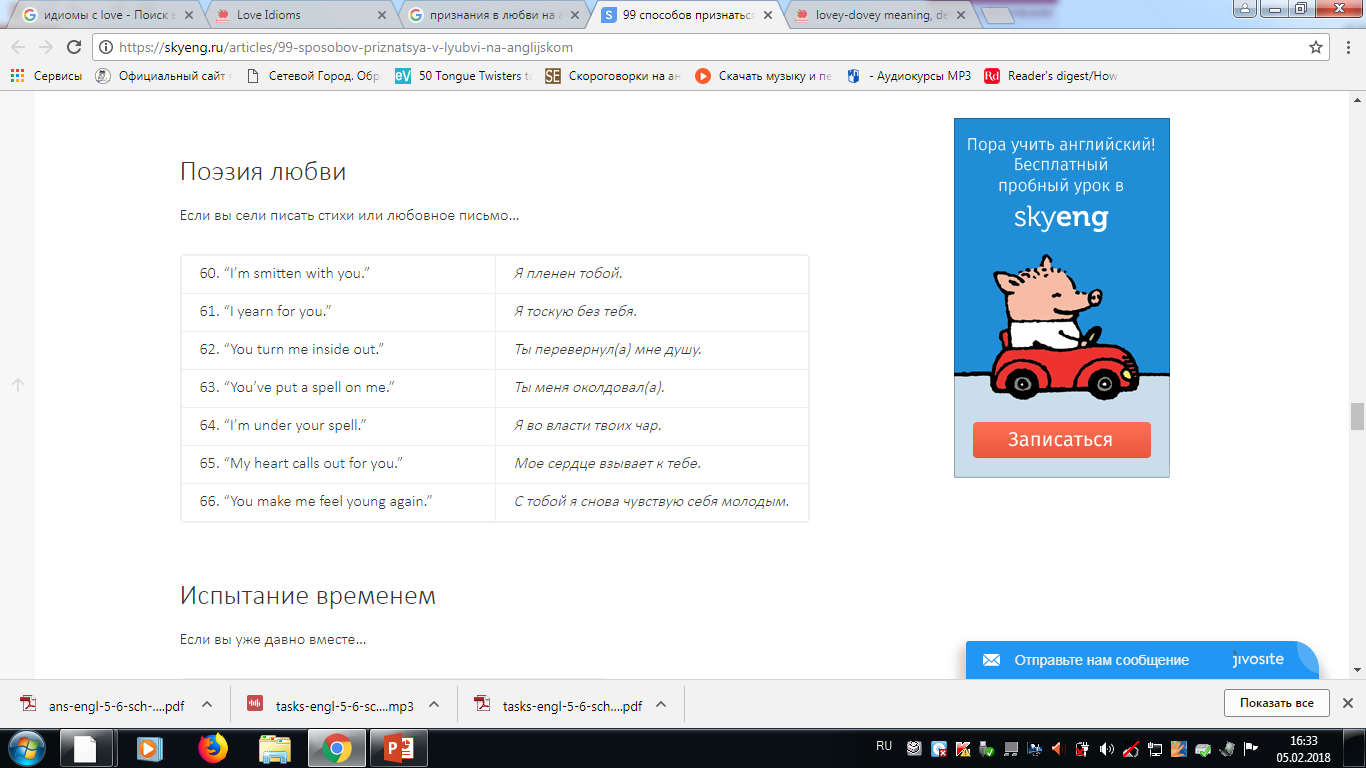 Informal style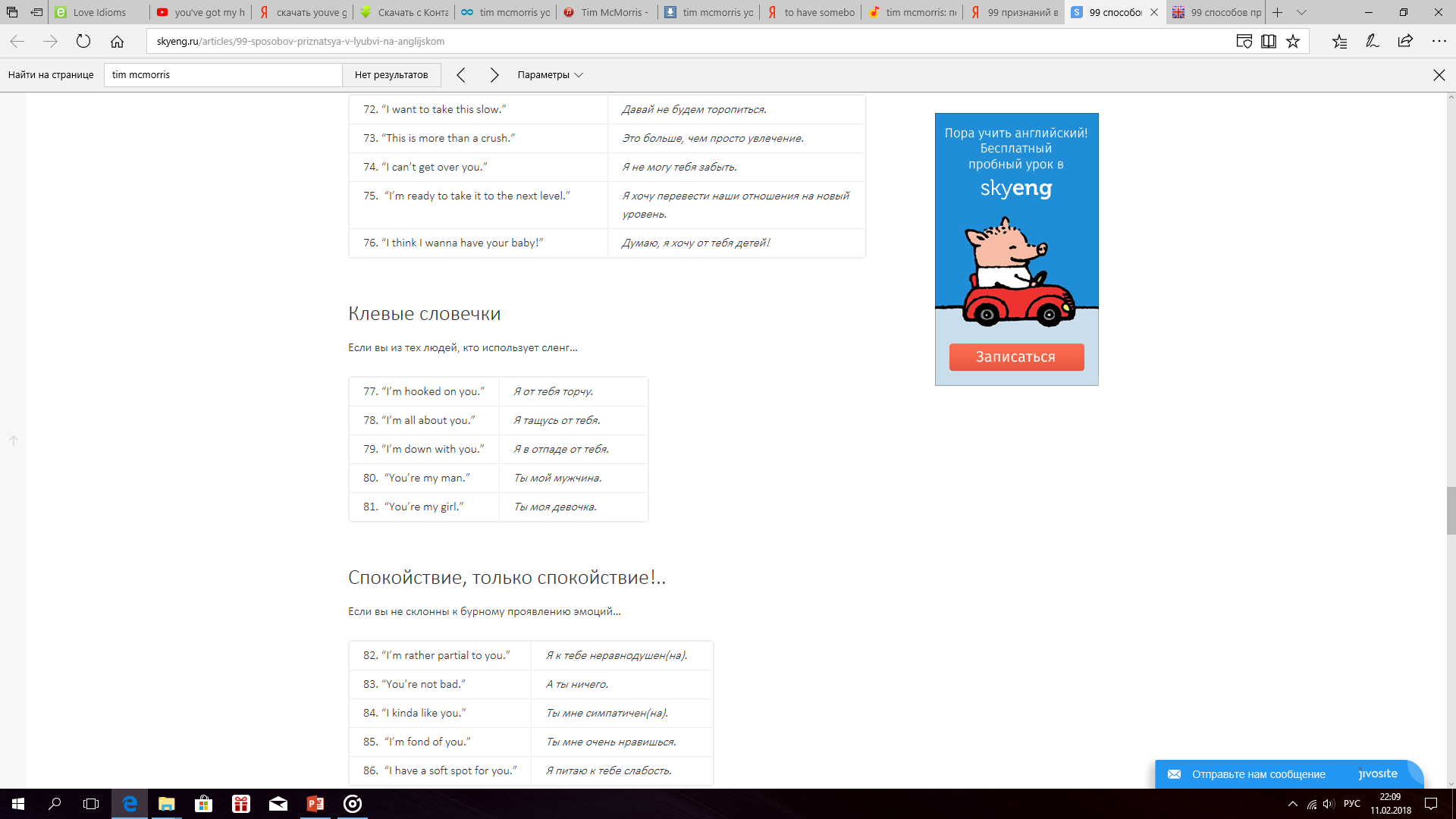 